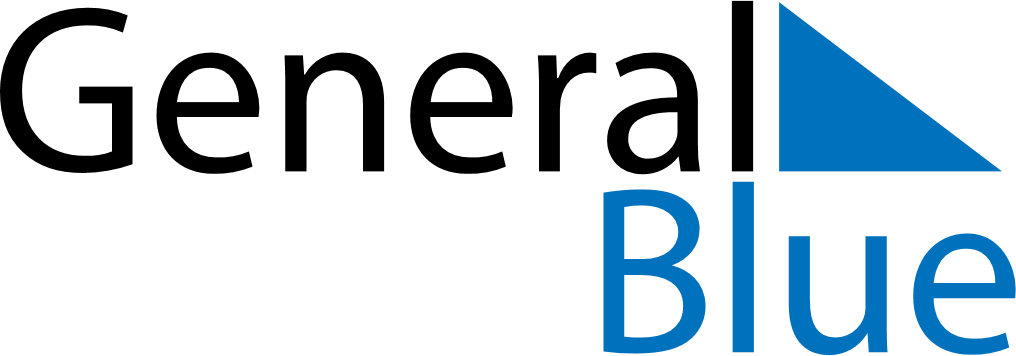 Weekly CalendarNovember 24, 2019 - November 30, 2019Weekly CalendarNovember 24, 2019 - November 30, 2019Weekly CalendarNovember 24, 2019 - November 30, 2019Weekly CalendarNovember 24, 2019 - November 30, 2019Weekly CalendarNovember 24, 2019 - November 30, 2019Weekly CalendarNovember 24, 2019 - November 30, 2019SUNDAYNov 24MONDAYNov 25MONDAYNov 25TUESDAYNov 26WEDNESDAYNov 27THURSDAYNov 28FRIDAYNov 29SATURDAYNov 30